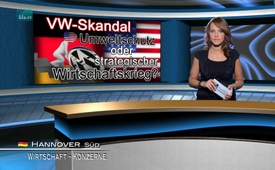 Scandale VW – Protection de l’environnement ou guerre économique stratégique ?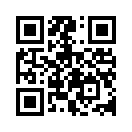 Derrière le scandale des manipulations par VW des résultats d’émissions polluantes aux Etats-Unis, Eberhard Hamer, professeur d’économie et juriste, décèle une logique toute autre : selon Hamer, General Motors a déjà tenté en vain par deux fois d’acquérir le « gros morceau VW » avec le soutien de crédits illimités de la banque fédérale américaine.Derrière le scandale des manipulations par VW des résultats d’émissions polluantes aux Etats-Unis, Eberhard Hamer, professeur d’économie et juriste, décèle une logique toute autre : selon Hamer, General Motors a déjà tenté en vain par deux fois d’acquérir le « gros morceau VW » avec le soutien de crédits illimités de la banque fédérale américaine. Après ces échecs, les administrations et avocats américains affaiblissent l’entreprise VW d’une manière massive pour, ensuite, l’acheter à un prix dérisoire. Même le journaliste et correspondant de presse Paul Hampel ne voit dans le scandale monté de VW rien d’autre que la destruction du deuxième constructeur automobile du monde. Le professeur Hamer recense les attaques économiques des Etats-Unis qui n’arrêtent pas d’augmenter. Elles touchent particulièrement les bastions économiques allemands qui ne sont pas encore entre les mains américaines.de ga.Sources:www.alternativefuer.de/paul-hampel-us-justiz-erklaert-vw-den-krieg-merkel-und-co-schweigenCela pourrait aussi vous intéresser:---Kla.TV – Des nouvelles alternatives... libres – indépendantes – non censurées...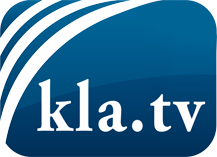 ce que les médias ne devraient pas dissimuler...peu entendu, du peuple pour le peuple...des informations régulières sur www.kla.tv/frÇa vaut la peine de rester avec nous! Vous pouvez vous abonner gratuitement à notre newsletter: www.kla.tv/abo-frAvis de sécurité:Les contre voix sont malheureusement de plus en plus censurées et réprimées. Tant que nous ne nous orientons pas en fonction des intérêts et des idéologies de la système presse, nous devons toujours nous attendre à ce que des prétextes soient recherchés pour bloquer ou supprimer Kla.TV.Alors mettez-vous dès aujourd’hui en réseau en dehors d’internet!
Cliquez ici: www.kla.tv/vernetzung&lang=frLicence:    Licence Creative Commons avec attribution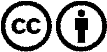 Il est permis de diffuser et d’utiliser notre matériel avec l’attribution! Toutefois, le matériel ne peut pas être utilisé hors contexte.
Cependant pour les institutions financées avec la redevance audio-visuelle, ceci n’est autorisé qu’avec notre accord. Des infractions peuvent entraîner des poursuites.